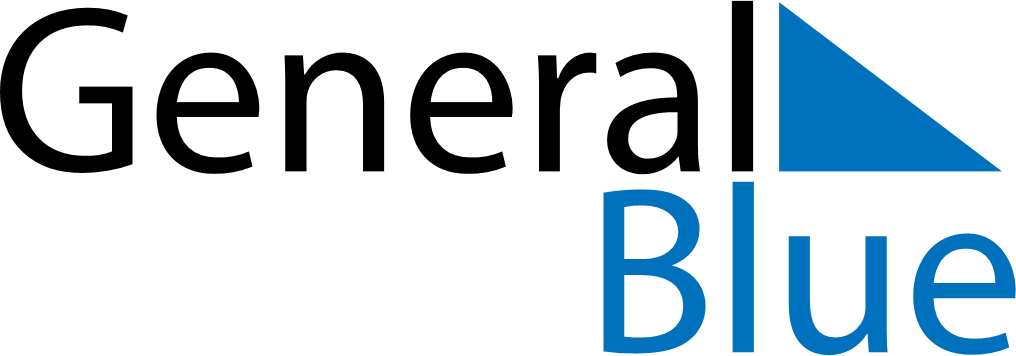 March 2027March 2027March 2027MaltaMaltaMondayTuesdayWednesdayThursdayFridaySaturdaySunday123456789101112131415161718192021Saint Joseph22232425262728Good Friday293031Freedom Day